NE.38.34.2021.Miejskie Przedsiębiorstwo Energetyki Cieplnej Spółka z o.o.ul. Płocka 30/32, 87-800 Włocławek,tel.: +48 (054) 231 74 00, faks: +48 (054) 231 74 01e-mail: mpec@mpec.com.plP R Z E T A R Gna zadanie pn.:„Dostawa miału węglowego wraz z transportem kolejowym”Zatwierdził:                                                                              Prezes Zarządu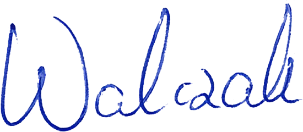                                                                                                   Andrzej WalczakOpracował:                                                                               Gł. Sp. ds. zam. publ.                                                                                                  Halina Walczak                                                                                               	                                    (podpis zastępuje akceptacja w systemie Unisoft)Postępowanie o udzielenie zamówienia  nie podlega przepisom ustawy - Prawo zamówień publicznych  (Dz.U. poz. 2019 ze zm.) i jest prowadzone  na podstawie  Regulaminu udzielania zamówień, stanowiącego Załącznik do Zarządzenia Nr 6/2021 z dnia 12.03.2021 r Prezesa MPEC Sp. z o.o we Włocławku Włocławek, dnia 27 października 2021 roku. INFORMACJE OGÓLNE1. Nazwa oraz adres ZamawiającegoMIEJSKIE PRZEDSIĘBIORSTWO ENERGETYKI CIEPLNEJ SPÓŁKA Z O.O.ul. Płocka 30/32, 87-800 Włocławek,tel.: +48 (054) 231 74 00, faks: +48 (054) 231 74 01www.mpec.com.plPostępowanie o udzielenie zamówienia prowadzone jest za pośrednictwem platformy zakupowej dostępnej pod adresem: https://platformazakupowa.pl/pn/mpec_wloclawekWykonawca zamierzający wziąć udział w postępowaniu o udzielenie zamówienia nie musi posiadać konta na platformie zakupowej.Instrukcja korzystania z platformy zakupowej, w szczególności w zakresie  logowania, składania wniosków o wyjaśnienie treści SIWZ, składania ofert oraz innych czynności podejmowanych 
w niniejszym postępowaniu  przy użyciu platformy zakupowej   jest dostępna pod adresem: https://platformazakupowa.pl/strona/45-instrukcjaW przypadku pytań i wątpliwości Wykonawcy mają możliwość   skorzystania z pomocy Centrum Wsparcia Klienta, które udziela wszelkich informacji związanych z procesem składania ofert, rejestracji oraz  innych aspektów technicznych platformy. Centrum Wsparcia Klienta dostępne jest codziennie od poniedziałku do piątku w godz. od 8.00 do 17.00 pod nr tel. 22 101 02 02.2. Tryb udzielenia zamówienia: przetarg przeprowadzany na podstawie Regulaminu udzielania zamówień, stanowiącego Załącznik do Zarządzenia Nr 6/2021 z dnia 12.03.2021 r Prezesa MPEC Sp. 
z o.o. we Włocławku (link dostępu: http://www.mpec.bipgov.net/regulamin_udz_zam.pdf), zwanego dalej Regulaminem.3. Rodzaj zamówienia:  dostawa, zamówienie sektorowe II. OPIS PRZEDMIOTU ZAMÓWIENIA:Przedmiotem zamówienia jest dostawa miału węglowego w ilości  12 000 Mg wraz z transportem kolejowym do MPEC Sp., z o.o. we Włocławku.Przedmiot zamówienia został szczegółowo określony w Szczegółowym Opisie Przedmiotu Zamówienia, stanowiącym załącznik nr 1 do SIWZ.III. TERMIN WYKONANIA ZAMÓWIENIAWykonawca zobowiązany jest  zrealizować przedmiot zamówienia  w terminie od dnia zawarcia umowy do  dnia 31 marca  2022 r.   IV. WARUNKI WYMAGANE OD WYKONAWCÓW ORAZ OPIS SPOSOBU DOKONYWANIA OCENY SPEŁNIANIA TYCH WARUNKÓWIV.I. O udzielenie zamówienia mogą ubiegać się Wykonawcy niepodlegający wykluczeniu 
z powodu niespełnienia warunków, o których mowa w § 34 ust. 1  Regulaminu. oraz spełniający łącznie warunki udziału w postpowaniu, o których mowa w § 17 ust. 1 Regulaminu na poziomie wymaganym przez Zamawiającego, z zachowaniem wymaganego udokumentowania,  zgodnie 
z poniższym opisem Zdolność występowania w obrocie gospodarczym  Zamawiający odstępuje od opisu spełnienia warunków w tym zakresie.Uprawnienia do prowadzenia określonej działalności gospodarczej lub zawodowej, o ile wynika to z odrębnych przepisówWykonawca ubiegający się o udzielenie zamówienia musi posiadać status „pośredniczącego podmiotu węglowego” w  rozumieniu art.2 ust.1 pkt 23a ustawy z dnia 6 grudnia 2008 r
o podatku akcyzowym (t.j. Dz.U. z 2020 r poz.722 z późn.zm.)  oraz zgłoszenie rejestracyjne, 
o którym mowa w  § 16  cyt. ustawy.Sytuacja ekonomiczna lub finansowa.Wykonawca ubiegający się o udzielenie zamówienia musi przedstawić sprawozdanie finansowe albo jego część, a jeżeli podlega ono badaniu przez biegłego rewidenta zgodnie z przepisami 
o rachunkowości, również odpowiednio z opinią o badanym sprawozdaniu albo jego części, 
a w przypadku wykonawców niezobowiązanych do sporządzenia sprawozdania finansowego, innych dokumentów określających na przykład obroty oraz aktywa i zobowiązania – za okres ostatnich 3 lat obrotowych, a jeżeli okres prowadzenia działalności jest krótszy – za ten okres. Zamawiający  uzna spełnienie warunku wtedy, gdy  Wykonawca wykaże średnioroczny obrót netto na poziomie co najmniej 5 mln zł rocznie,.Zdolność techniczna lub zawodowa.Wykonawca ubiegający się o udzielenie zamówienia musi  przedstawić  wykaz zrealizowanych 
w ciągu ostatnich 2 lat, a jeżeli okres prowadzenia działalności jest krótszy - w tym okresie, co najmniej 2 dostaw miału węglowego energetycznego o masie nie mniejszej niż 12 000 Mg każda, Zakres informacji zawarty w wykazie musi obejmować: datę dostaw, ilość miału węglowego, nazwę odbiorcy. Na potwierdzenie faktu, że wykazane dostawy zostały zrealizowane w sposób należyty tj 
z zachowaniem terminów i parametrów jakościowych dostarczanego miału węglowego Wykonawca dołączy stosowne potwierdzenia wydane przez odbiorców w/w dostaw. Powyższe nie dotyczy tych dostaw, które Wykonawcy realizowali dla Zamawiającego w okresie ostatnich 2 lat. IV.II. Z postępowania o udzielenie zamówienia Zamawiający na podstawie § 34 ust.1   Regulaminu wykluczy Wykonawców: w stosunku do których otwarto likwidację lub zgłoszono wniosek o ogłoszenie upadłości.którzy nie wnieśli wadium w przypadku żądania jego wniesienia przez Zamawiającego do upływu terminu składania ofert, w tym również na przedłużony okres związania ofertą, lub nie zgodzili się na przedłużenie okresu związania ofertą;którzy złożyli nieprawdziwe informacje mające wpływ lub mogące mieć wpływ na wynik prowadzonego postępowania;którzy nie wykazali spełniania warunków udziału w postępowaniu.IV.III.  Z postępowania o udzielenie zamówienia Zamawiający może również wykluczyć na podstawie § 34 ust. 2  Regulaminu Wykonawców:z którymi Zamawiający rozwiązał albo wypowiedział umowę w sprawie zamówienia lub odstąpił od umowy w sprawie zamówienia z powodu okoliczności, za które Wykonawca ponosi odpowiedzialność, jeżeli rozwiązanie albo wypowiedzenie umowy lub odstąpienie od umowy nastąpiło w okresie 3 lat przed wszczęciem postępowania,którzy w okresie ostatnich 12 miesięcy przed wszczęciem postępowania, realizując zamówienia dla Zamawiającego, nie uzyskali akceptacji do dalszej współpracy w wyniku przeprowadzonej przez Zamawiającego oceny wykonawcy dokonywanej na podstawie wewnętrznych procedur Zamawiającego,  którzy po wyborze ich oferty, jako najkorzystniejszej, odmówili zawarcia umowy 
z Zamawiającym, jeżeli odmowa zawarcia umowy nastąpiła w okresie 3 lat przed wszczęciem postępowania,którzy nie złożyli oświadczenia, o którym mowa w § 22 ust. 1,którzy posiadają wobec zamawiającego przeterminowane zobowiązania,którzy wykonali dla zamawiającego w ostatnich 2 latach prace  nieterminowo, lub o niskiej jakości, co zostało potwierdzone w protokole odbioru lub innych dokumentach,którzy wprowadzili zamawiającego w ostatnich 2 latach w błąd, przedstawiając nieprawdziwe dane, dokumenty i informacje.IV.IV. Ofertę Wykonawcy wykluczonego z postępowania uważa się za odrzuconą.IV.V. Zamawiający oceni spełnienie powyższych warunków na podstawie weryfikacji dokumentów, o których mowa w pkt V SIWZ. Zamawiający będzie uwzględniał wyłącznie dokumenty wymagane w SIWZ. Inne dokumenty, dodatkowo złożone przez Wykonawcę, nie będą podlegały weryfikacji.IV.VI. Zamawiający oceni spełnienie powyższych warunków na podstawie weryfikacji dokumentów, o których mowa w pkt V SIWZ.IV.VII. Zamawiający odrzuci ofertę, jeżeli:została złożona po terminie składania ofert, została złożona przez Wykonawcę::podlegającego wykluczeniu z postępowania, lub niespełniającego warunków udziału w postępowaniu, lub który nie złożył w przewidzianym terminie oświadczenia lub podmiotowego środka dowodowego, potwierdzających brak podstaw wykluczenia lub spełnienia warunków udziału w postepowaniu, lub innych dokumentów lub oświadczeń:jest niezgodna z przepisami Regulaminu;jest nieważna na podstawie odrębnych przepisów,jej treść jest niezgodna z warunkami zamówienia,nie została przekazana lub sporządzona w sposób zgodny z wymaganiami technicznymi oraz organizacyjnymi sporządzania lub przekazywania ofert przy użyciu środków komunikacji elektronicznej określonymi przez zamawiającego;została złożona w warunkach czynu nieuczciwej konkurencji w rozumieniu ustawy z dnia 16 kwietnia 1993 r o zwalczaniu nieuczciwej konkurencji;zawiera rażąco niska cenę  w stosunku do przedmiotu zamówienia;zawiera błędy w obliczeniu ceny;wykonawca nie wyraził pisemnej zgody na przedłużenie terminu związania ofertą;wykonawca nie wyraził pisemnej zgody na wybór jego oferty po upływie terminu związania ofertą;wykonawca nie wniósł wadium, lub wniósł w sposób nieprawidłowy lub nie utrzymał wadium nieprzerwanie do upływu terminu związania ofertą lub złożył wniosek o zwrot wadium  
w przypadku, o którym mowa w §19 ust.7;jej przyjęcie naruszałoby bezpieczeństwo publiczne lub istotny interes bezpieczeństwa państwa, a tego bezpieczeństwa lub interesu nie można zagwarantować w inny sposób;została złożona bez odbycia wizji lokalnej lub bez sprawdzenia dokumentów niezbędnych do realizacji zamówienia dostępnych na miejscu u zamawiającego, w przypadku gdy zamawiający tego wymagał w dokumentach zamówienia”.V. WYKAZ OŚWIADCZEŃ I DOKUMENTÓW, JAKIE MAJĄ DOSTARCZYĆ WYKONAWCYV.I. Oferta składana w postępowaniu powinna zawierać następujące dokumenty:formularz oferty, stanowiący załącznik nr 2 do SIWZ,oświadczenie o spełnieniu warunków udziału w postępowaniu, stanowiące załącznik nr 3 do SIWZ,oświadczenie o braku podstaw do wykluczenia, stanowiące załącznik nr 4 do SIWZ,oświadczenie o statusie przedsiębiorcy, stanowiące załącznik nr 5 do SIWZ,aktualny odpis z właściwego rejestru lub z centralnej ewidencji i informacji o działalności gospodarczej, jeżeli odrębne przepisy wymagają wpisu do rejestru lub ewidencji, w celu wykazania braku podstaw do wykluczenia w oparciu o § 34 ust. 1 pkt 1 Regulaminu, wystawiony nie wcześniej niż 6 miesięcy przed upływem terminu składania ofert,oświadczenie o tym, że Wykonawca ubiegający się o udzielenie zamówienia posiada status
„pośredniczącego podmiotu węglowego” w  rozumieniu art.2 ust.1 pkt 23a ustawy z dnia 6 grudnia 2008 r o podatku akcyzowym (t.j. Dz.U. z 2020 r poz.722 z późn.zm.) i dokonał zgłoszenia rejestracyjnego, o którym mowa w  § 16  cyt. ustawy, stanowiące załącznik nr 5 do SIWZ,wykaz zrealizowanych w ciągu ostatnich 2 lat, a jeżeli okres prowadzenia działalności jest krótszy -   w tym okresie, co najmniej 2 dostaw miału węglowego energetycznego o masie nie 
mniejszej niż 12 000 Mg każda, stanowiący załącznik nr 6 do SIWZ. Zakres informacji 
zawarty w wykazie musi obejmować: datę dostaw, ilość miału węglowego, nazwę    odbiorcy. Na potwierdzenie faktu, że wykazane dostawy zostały zrealizowane  w sposób należyty tj 
z zachowaniem terminów i parametrów jakościowych dostarczanego miału węglowego Wykonawca przedstawi stosowne potwierdzenie odbiorców. Powyższe nie dotyczy tych dostaw, które Wykonawcy realizowali dla Zamawiającego w okresie ostatnich 2 lat, sprawozdanie finansowe albo jego część, a jeżeli podlega ono badaniu przez biegłego rewidenta       zgodnie z przepisami o rachunkowości, również odpowiednio z opinią o badanym sprawozdaniu albo jego części, a w przypadku wykonawców niezobowiązanych do sporządzenia sprawozdania  finansowego, innych dokumentów określających na przykład obroty oraz aktywa i zobowiązania – za  okres ostatnich 3 lat obrotowych, a jeżeli okres prowadzenia działalności jest krótszy – za ten    okres. Zamawiający  uzna spełnienie warunku wtedy, gdy  Wykonawca wykaże średnioroczny obrót  netto na poziomie co najmniej 5 mln zł rocznie, oryginał gwarancji dostaw miału węglowego do MPEC Sp. z o.o. we Włocławku uzyskany od  
producenta węgla (kopalni) w zakresie składanej oferty w ilościach i klasie zgodnej z opisem  
przedmiotu zamówienia – na potwierdzenie, że oferowane dostawy będą odpowiadały wymaganiom   określonym przez Zamawiającego, aktualny odpis z właściwego rejestru  lub z centralnej ewidencji i informacji o działalności gospodarczej   jeżeli odrębne przepisy  wymagają wpisu do rejestru lub ewidencji , w celu wykazania braku podstaw  do wykluczenia w oparciu o § 36 ust.1 pkt 1 regulaminu, wystawiony nie wcześniej niż 6 miesięcy   przed upływem terminu składania ofert, zaświadczenie właściwego naczelnika urzędu skarbowego potwierdzające, że wykonawca nie zalega   z opłacaniem podatków, wystawione nie wcześniej niż 3 miesiące przed upływem terminu składania ofert lub inny dokument potwierdzający, że  wykonawca zawarł porozumienie z właściwym organem  podatkowym w sprawie spłat tych należności wraz  
z ewentualnymi odsetkami lub grzywnami,  w szczególności uzyskał przewidziane prawem  zwolnienie, odroczenie lub rozłożenie na raty  zaległych płatności lub wstrzymanie w całości  wykonania  decyzji właściwego organu -  w celu  wykazania braku podstaw do wykluczenia 
sporządzony w języku polskim w oparciu o § 36 ust.1  pkt 1 Regulaminu,zaświadczenie właściwej terenowej jednostki organizacyjnej Zakładu Ubezpieczeń Społecznych lub Kasy Rolniczego Ubezpieczenia Społecznego albo innego dokumentu potwierdzającego, że wykonawca nie zalega z opłacaniem składek na ubezpieczenie społeczne lub zdrowotne,  wystawione nie wcześniej niż 3 miesiące przed upływem terminu składania ofert, lub inny dokument  potwierdzający, że wykonawca zawarł porozumienie 
z właściwym organem w sprawie spłat tych  należności wraz z ewentualnymi odsetkami lub   grzywnami, w szczególności uzyskał przewidziane prawem zwolnienie, odroczenie lub rozłożenie na  raty zaległych płatności lub wstrzymanie w całości wykonania decyzji właściwego organu - w celu wykazania braku podstaw do wykluczenia w oparciu 
o § 36 ust.1 pkt 1 Regulaminu,dokument sporządzony w języku polskim potwierdzający wykonanie badań jakości miału węglowego wystawiony przez laboratorium akredytowane przez PCA na zgodność z normą ISO 17025. Przedmiotowe badania powinny znajdować się w zakresie  akredytacji laboratorium. Zakres  badań obejmować powinien:       1. Data wysyłki2. Sortyment 3. Zawartość wilgoci w próbce analitycznej    Wa4. Zawartość wilgoci całkowitej w stanie roboczym  M5. Zawartość popiołu w stanie analitycznym Aa6. Zawartość popiołu w stanie roboczym Ar7. Ciepło spalania w stanie analitycznym  Qas9.  Wartość opałowa w stanie roboczym Qri10Zawartość siarki całkowitej w stanie analitycznym Sat11. Zawartość siarki całkowitej w stanie roboczym Srt12. Temperatura topnienia popiołów TB13. Zawartość rtęci w stanie roboczym  (µg/kg węgla)14. Zawartość chloru w stanie roboczym15. Zawartość fluoru w stanie roboczym16. Zawartość azotu w stanie roboczym17. Zdolność spiekania wg Rogi18. Węgiel pierwiastkowy w stanie roboczym19.  Wielkość dostarczanej partiiUWAGA: Zamawiający zwraca uwagę na konieczność dostarczenia dokumentu potwierdzającego wykonanie badań 
        jakości miału węglowego w  zakresie jaki został przedstawiony powyżej.V.II.  Dokumenty wymagane od Wykonawcy mającego siedzibę lub miejsce zamieszkania za granicąJeżeli Wykonawca ma siedzibę lub miejsce zamieszkania poza terytorium Rzeczypospolitej Polskiej, to zamiast dokumentu, o którym mowa w pkt V.I. ppkt 4 SIWZ, składa dokument lub dokumenty wystawione w kraju, w którym ma siedzibę lub miejsce zamieszkania, potwierdzające odpowiednio, że nie otwarto jego likwidacji ani nie zgłoszono wniosku o ogłoszenie upadłości.Dokumenty, o których mowa w pkt V.II. pkt 1 SIWZ, powinny być wystawione nie wcześniej niż 6 miesięcy przed upływem terminu składania ofert.Jeżeli w kraju miejsca zamieszkania osoby lub w kraju, w którym Wykonawca ma siedzibę lub miejsce zamieszkania, nie wydaje się dokumentów, o którym mowa pkt V.II. pkt 1 SIWZ, zastępuje się je dokumentem zawierającym oświadczenie, w którym określa się także osoby uprawnione do reprezentacji wykonawcy, złożone przed właściwym organem sądowym, administracyjnym albo organem samorządu zawodowego lub gospodarczego odpowiednio kraju miejsca zamieszkania osoby lub kraju, w którym wykonawca ma siedzibę lub miejsce zamieszkania, lub przed notariuszem.Zapisy zawarte w pkt V.II. pkt 2 SIWZ stosuje się odpowiednio.V.III. Dokumenty składane przez wykonawców wspólnie ubiegających się o udzielenie zamówienia:Każdy z Wykonawców wspólnie ubiegających się o udzielenie zamówienia zobligowany jest do złożenia dokumentów wymienionych w pkt V.I. ppkt 3-5 SIWZ.Pozostałe dokumenty wymienione w pkt  V.I. SIWZ są składane przez pełnomocnika.Poza dokumentami wymienionymi w pkt V.III. ppkt  1-2 SIWZ, Wykonawcy występujący wspólnie powinni załączyć do oferty dokument ustanawiający pełnomocnika do reprezentowania ich 
w postępowaniu o udzielenie zamówienia albo reprezentowania w postępowaniu i zawarciu umowy w sprawie zamówienia w ich imieniu.W formularzu oferty, stanowiącym załącznik nr 2 do SIWZ, należy wpisać wszystkie podmioty występujące wspólnie.Spełnianie warunków udziału w postępowaniu oceniane będzie łącznie dla wszystkich podmiotów występujących wspólnie.Ocena braku podstaw do wykluczenia z powodu niespełnienia warunków, wymienionych w § 34 ust. 1 pkt 1 Regulaminu, będzie dokonywana wobec każdego z podmiotów ubiegających się wspólnie 
o udzielenie zamówienia (każdy członek konsorcjum).Zapisy pkt V.II. i IX.3 stosuje się odpowiednio.V.IV Dokumenty składane przez wykonawców, którzy zamierzają powierzyć wykonanie części zamówienia podwykonawcyWykonawca, który zamierza powierzyć wykonanie części zamówienia podwykonawcom, w celu wykazania braku istnienia wobec nich podstaw wykluczenia z udziału w postępowaniu zamieszcza informacje o podwykonawcach w treści oświadczenia o braku podstaw do wykluczenia, stanowiącego Zał. Nr 4 do SIWZ, o którym mowa w pkt. V.I ppkt 3.VI. INFORMACJE O SPOSOBIE POROZUMIEWANIA SIĘ ZAMAWIAJĄCEGO Z WYKONAWCAMI ORAZ PRZEKAZYWANIA OŚWIADCZEŃ LUB DOKUMENTÓW:Postępowanie prowadzone jest w języku polskim w formie elektronicznej przy użyciu platformy zakupowej  https://platformazakupowa.pl/pn/mpec_wloclawekKomunikacja  między Wykonawcami a Zamawiającym odbywa się w formie elektronicznej za pośrednictwem platformy zakupowej i formularza „wyślij wiadomość do zamawiającego”. Za datę  przekazania (wpływu) korespondencji przyjmuje się datę jej przesłania za pośrednictwem platformy zakupowej poprzez kliknięcie przycisku „wyślij wiadomość do zamawiającego”, po którym pojawi się komunikat, że wiadomość  została wysłana do Zamawiającego.Zamawiający przekazuje Wykonawcom wszelkie informacje w formie elektronicznej za pośrednictwem platformy zakupowej. Informacje dotyczące odpowiedzi na pytania, zmiany SIWZ, zmiany terminu składania ofert Zamawiający zamieszcza na platformie zakupowej w sekcji „Komunikaty”. Wykonawca może zwrócić się do Zamawiającego o wyjaśnienie treści SIWZ. Zamawiający jest zobowiązany udzielić wyjaśnień niezwłocznie, jednak nie później niż na 1 dzień przed upływem terminu składania ofert pod warunkiem, że wniosek o wyjaśnienie treści SIWZ wpłynął do Zamawiającego nie później niż na 4 dni przed wyznaczonym terminem składania ofert.Jeżeli wniosek o wyjaśnienie treści SIWZ wpłynął po upływie terminu, o którym mowa 
w pkt. VI ppkt 5, Zamawiający może udzielić wyjaśnień lub pozostawić wniosek bez rozpoznania.Treść pytań wraz z wyjaśnieniami Zamawiający zamieszcza na platformie zakupowej w sekcji „Komunikaty”, bez ujawniania źródła zapytania. W szczególnie uzasadnionych przypadkach Zamawiający może w każdym czasie przed upływem terminu składania ofert zmienić treść SIWZ. Dokonaną w ten sposób zmianę SIWZ Zamawiający zamieszcza na platformie zakupowej  w sekcji „Komunikaty”.VII. TRYB, FORMA WNOSZENIA I ZWROT WADIUM  Nie dotyczy VIII. TERMIN, DO KTÓREGO WYKONAWCA BĘDZIE ZWIĄZANY ZŁOŻONĄ OFERTĄ:Okres związania z ofertą wynosi 60  dni. Bieg terminu związania ofertą rozpoczyna się wraz z upływem terminu składania ofert.IX. OPIS SPOSOBU PRZYGOTOWANIA i SKŁADANIA OFERTY WRAZ Z OŚWIADCZENIAMI I DOKUMENTAMI1.   Oferta powinna być sporządzona w języku polskim na formularzu ofertowym  stanowiącym Załącznik 
       Nr 2 do SIWZ pod rygorem nieważności, w formie elektronicznej opatrzonej kwalifikowanym 
       podpisem elektronicznym lub w postaci elektronicznej opatrzonej podpisem zaufanym lub 
       podpisem osobistym tj podpisem elektronicznym z wykorzystaniem dowodu osobistego.       Sposób złożenia oferty opisany został w Instrukcji korzystania z platformy zakupowej:    
       https://platformazakupowa.pl/strona/45-instrukcja.2.   Zamawiający rekomenduje przy składaniu oferty wykorzystanie formatów: .pdf .doc .xls .jpg (.jpeg) ze 
      szczególnym wskazaniem na .pdf.3.    W celu ewentualnej kompresji danych Zamawiający rekomenduje wykorzystanie jednego z formatów:zip lub.7Z.4. Formaty plików wykorzystywanych przez wykonawców powinny być zgodne z treścią  
      Obwieszczenia Prezesa Rady Ministrów z dnia 9 listopada 2017 r. w sprawie ogłoszenia jednolitego 
       tekstu rozporządzenia Rady Ministrów w sprawie Krajowych Ram Interoperacyjności, 
      minimalnych wymagań dla rejestrów publicznych i wymiany informacji w postaci 
      elektronicznej oraz minimalnych wymagań dla systemów teleinformatycznych.Zamawiający zwraca uwagę na ograniczenia wielkości plików podpisywanych profilem zaufanym, który wynosi max 10MB, oraz na ograniczenie wielkości plików podpisywanych w aplikacji eDoApp służącej do składania podpisu osobistego, który wynosi max 5MB.Ze względu na niskie ryzyko naruszenia integralności pliku oraz łatwiejszą weryfikację podpisu, zamawiający zaleca, w miarę możliwości, przekonwertowanie plików składających się na ofertę na format .pdf  i opatrzenie ich podpisem kwalifikowanym PAdES. Pliki w innych formatach niż PDF zaleca się opatrzyć zewnętrznym podpisem XAdES. Wykonawca powinien pamiętać, aby plik z podpisem przekazywać łącznie z dokumentem podpisywanym.Zamawiający zaleca aby w przypadku podpisywania pliku przez kilka osób, stosować podpisy tego samego rodzaju. Podpisywanie różnymi rodzajami podpisów np. osobistym i kwalifikowanym może doprowadzić do problemów w weryfikacji plików. Zamawiający zaleca, aby Wykonawca z odpowiednim wyprzedzeniem przetestował możliwość prawidłowego wykorzystania wybranej metody podpisania plików oferty.Ofertę należy przygotować z należytą starannością dla podmiotu ubiegającego się o udzielenie zamówienia publicznego i zachowaniem odpowiedniego odstępu czasu do zakończenia przyjmowania ofert.  Sugerujemy złożenie oferty na 24 godziny przed terminem składania ofert. Podczas podpisywania plików zaleca się stosowanie algorytmu skrótu SHA2 zamiast SHA1.  W przypadku kompresji dokumentów  Zamawiający proponuje zamieścić  podpis, o którym mowa w pkt 1, na  pliku zawierającym skompresowane dokumenty, co będzie równoznaczne 
z poświadczeniem przez wykonawcę za zgodność z oryginałem wszystkich elektronicznych kopii dokumentów zawartych w tym pliku, z zastrzeżeniem zapisów zawartych w treści pkt 15. Zamawiający rekomenduje wykorzystanie podpisu z kwalifikowanym znacznikiem czasu.Zamawiający zaleca aby nie wprowadzać jakichkolwiek zmian w plikach po podpisaniu ich podpisem kwalifikowanym z uwagi na fakt, że  może to skutkować naruszeniem integralności plików, co z kolei jest równoważne z koniecznością odrzucenia oferty w postępowaniu.15.  Do oferty należy dołączyć wymagane załączniki  tj oświadczenia i dokumenty, o których mowa 
       w pkt V SIWZ, podpisane podpisem, o którym mowa w pkt 1.        Oświadczenia i dokumenty składane są w oryginale lub elektronicznej kopii 
       poświadczonej za zgodność z oryginałem.  Przez oryginał należy rozumieć dokument podpisany 
       kwalifikowanym  podpisem elektronicznym, podpisem zaufanym lub podpisem osobistym  przez 
       osobę/osoby  upoważnioną/upoważnione. Poświadczenie za zgodność z oryginałem  w formie 
       elektronicznej następuje poprzez podpisanie dokumentu  kwalifikowanym podpisem elektronicznym, 
       podpisem zaufanym lub podpisem osobistym przez osobę/osoby  upoważnioną/upoważnione.
       Poświadczenia za zgodność z oryginałem dokonuje odpowiednio wykonawca, podmiot, na którego 
       zdolnościach lub sytuacji polega wykonawca, wykonawcy wspólnie ubiegający się o udzielenie 
       zamówienia publicznego albo podwykonawca, w zakresie dokumentów, które każdego z nich 
       dotyczą. (Opatrzenie skanu dokumentu  kwalifikowanym podpisem   elektronicznym,  podpisem 
       zaufanym lub   podpisem osobistym przez   Wykonawcę jest równoznaczne  z poświadczeniem   tego 
       dokumentu  elektronicznego za zgodność  z oryginałem)..16.  Zamawiający może żądać przedstawienia oryginału lub notarialnie poświadczonej kopii dokumentu  
       wyłącznie wtedy, gdy złożona przez Wykonawcę kserokopia dokumentu jest nieczytelna lub budzi 
       uzasadnione wątpliwości, co do jej prawdziwości. 17.  Załączniki muszą być wypełnione przez Wykonawcę ściśle według warunków zawartych  w SIWZ, 
       bez dokonywania zmian. W przypadku, gdy jakakolwiek część dokumentów nie dotyczy 
       Wykonawcy, Wykonawca powinien w załączniku wpisać: „NIE DOTYCZY”.18.  Oferta  i załączniki, stanowiące integralną część oferty powinny być podpisane przez upoważnionego 
        przedstawiciela lub przedstawicieli Wykonawcy, zgodnie z wpisem w odpowiednim dokumencie 
        uprawniającym do występowania w obrocie prawnym w imieniu Wykonawcy lub udzielonym 
        pełnomocnictwem. Jeżeli oferta będzie podpisana przez pełnomocnika, należy załączyć oryginał 
        pełnomocnictwa elektronicznego tj. dokument opatrzony kwalifikowanym podpisem         
        elektronicznym, podpisem zaufanym lub podpisem osobistym,  bądź kopię  potwierdzoną za 
        zgodność z oryginałem przez notariusza, przy czym  potwierdzenie za zgodność z oryginałem    
        odbywa się wówczas za pomocą kwalifikowanego podpisu  elektronicznego notariusza. 19.   Dokumenty sporządzone w języku obcym należy złożyć wraz z tłumaczeniami na język polski.20.   Każdy Wykonawca może złożyć tylko jedną ofertę. Oferta Wykonawcy, który złoży więcej niż jedną 
        ofertę na prowadzone postępowanie, zostanie odrzucona przez Zamawiającego.21.   Wykonawca poniesie wszelkie koszty związane z przygotowaniem oferty.22.   Zamawiający nie dopuszcza możliwości składania ofert częściowych.23.   Zamawiający nie dopuszcza możliwości składania ofert wariantowych24    Zaleca się, aby Wykonawca ponumerował wszystkie zapisane strony oferty wraz z załącznikami. 25    Wykonawca za pośrednictwem platformy zakupowej może przed upływem terminu składania ofert         zmienić lub wycofać ofertę. Informacje na temat sposobu dokonywania zmiany lub wycofania 
        oferty są dostępne w treści Instrukcji korzystania z platformy zakupowej oraz w Centrum Wsparcia  
        Klienta, o których mowa w pkt I SIWZ.X. MIEJSCE ORAZ TERMIN SKŁADANIA I OTWARCIA OFERT      X.I. Składanie ofertOferta wraz z załącznikami powinna być złożona przy użyciu platformy zakupowej dostępnej pod adresem: https://platformazakupowa.pl/pn/mpec_wloclawek na formularzu oferty, stanowiącym załącznik nr 1 do SIWZ w terminie do dnia 9 listopada 2021 r do g. 9.00.Za datę przekazania oferty przyjmuje się datę  jej przekazania na platformie zakupowej poprzez kliknięcie przycisku „złóż ofertę” i wyświetlenie się komunikatu, że oferta została złożona.  Zamawiający może przedłużyć termin składania ofert informując o tym Wykonawców na platformie zakupowej w sekcji „Komunikaty”.W przypadku określonym w pkt X.I. ppkt 4 SIWZ, wszystkie prawa i obowiązki Zamawiającego oraz Wykonawców odnoszące się do terminu pierwotnego będą odnosiły się do terminu zmienionego.Zamawiający nie ponosi odpowiedzialności za złożenie oferty w sposób niezgodny z Instrukcją korzystania z platformy zakupowej, o której mowa w pkt I SIWZ, a w szczególności za sytuację, gdy Zamawiający zapozna się z treścią oferty przed upływem terminu składania ofert wskutek złożenia oferty niezgodnie ze wskazówkami Zamawiającego.(np. oferta zostanie złożona poprzez zakładkę ”wyślij wiadomość do zamawiającego”).X.II. Otwarcie ofert1.  Otwarcie ofert złożonych przy użyciu platformy zakupowej nastąpi w dniu 9 listopada 2021 r   
       o g.9.10   bez udziału  Wykonawców.2.  W  przypadku, gdy  w postępowaniu, w którym jedynym kryterium jest cena ofert, wpłyną 
       oferty o wartości przekraczającej kwotę jaką zamawiający przeznaczył na realizację zamówienia. 
       Zamawiający dopuszcza możliwość przeprowadzenia  negocjacji  cenowych z wykonawcami,  
       którzy złożyli najkorzystniejsze oferty. Do udziału w negocjacjach Zamawiający zaprasza nie więcej 
       niż 3 wykonawców. Z przeprowadzonych negocjacji sporządza się protokół.3. Zamawiający po zatwierdzeniu przez Zarząd protokołu postępowania zamieści na platformie 
      zakupowej zawiadomienie o wyborze najkorzystniejszej oferty, podając nazwy Wykonawców 
      i ceny złożonych przez nich ofert, niepodlegających odrzuceniu.XI. OPIS SPOSOBU OBLICZENIA CENY OFERTYPrzed obliczeniem ceny oferty Wykonawca powinien dokładnie i szczegółowo zapoznać się 
z dokumentacją. Przez dokumentację należy rozumieć materiały udostępnione przez Zamawiającego.Wykonawca zobowiązany jest obliczyć cenę oferty na podstawie przekazanej przez Zamawiającego dokumentacji.Zamawiający zaznacza, że w przypadku udostępnienia przez Zamawiającego przedmiaru robót ma on charakter pomocniczy. Wykonawca nie będzie mógł dochodzić zmiany wynagrodzenia z przyczyn wynikających 
z niedopełnienia obowiązku wymienionego w ppkt 1.Cena oferty musi zawierać wszelkie koszty związane z realizacją zamówienia wynikające z jego specyfiki, w szczególności: podatek od towarów i usług (VAT). Cena oferty powinna być wyrażona w złotych polskich (PLN).Zamawiający poprawia w ofercie oczywiste omyłki pisarskie, oczywiste omyłki rachunkowe, 
z uwzględnieniem konsekwencji rachunkowych dokonanych poprawek, inne omyłki polegające na 
niezgodności oferty ze specyfikacją istotnych warunków zamówienia, niepowodujące istotnych 
zmian w treści oferty, niezwłocznie zawiadamiając o tym wykonawcę, którego oferta została 
poprawiona zgodnie z § 32 ust. 2 Regulaminu.XII. OPIS KRYTERIÓW OCENY OFERT:Przy wyborze oferty Zamawiający będzie się kierował kryterium: cena – 100 %.Zamawiający przyzna punkty za kryterium: „cena” wg wzoru: (cena najniższej oferty / cena oferty badanej) x wagaZamawiający będzie przyznawał punkty za w/w kryterium z dokładnością do dwóch miejsc po przecinku.Za najkorzystniejszą ofertę zostanie uznana oferta, która uzyska najwyższą liczbę punktów.XIII. FORMALNOŚCI, JAKIE POWINNY ZOSTAĆ DOPEŁNIONE PO WYBORZE OFERTY W CELU ZAWARCIA UMOWY ORAZ W OKRESIE 7 DNI OD DNIA ZAWARCIA UMOWYWykonawca, którego oferta została wybrana jako najkorzystniejsza, przedstawi Zamawiającemu dane osób przewidzianych do zawarcia umowy w sprawie zamówienia, uwzględniając zapisy zawarte w SIWZ.XIV. WYMAGANIA DOTYCZĄCE ZABEZPIECZENIA NALEŻYTEGO WYKONANIA UMOWY – nie dotyczyXV. ISTOTNE DLA ZAMAWIAJĄCEGO POSTANOWIENIA, KTÓRE ZOSTANĄ WPROWADZONE DO TREŚCI ZAWIERANEJ UMOWYWszelkie postanowienia, które zostaną wprowadzone do treści umowy oraz wysokość kar umownych z tytułu niewykonania lub nienależytego wykonania umowy zawarte są we wzorze umowy, stanowiącym załącznik nr 8 do SIWZ. Umowa jest zawierana w formie pisemnej. Wszelkie zmiany umowy są dokonywane przez umocowanych przedstawicieli Zamawiającego 
i Wykonawcy w formie pisemnej w drodze aneksu do Umowy, pod rygorem nieważności.XVI. KLAUZULA INFORMACYJNA Z ART.13 RODO DOT. PRZETWARZANIA DANYCH OSOBOWYCH W CELU ZWIĄZANYM Z POSTĘPOWANIEM O UDZIELENIE ZAMÓWIENIA PUBLICZNEGO (dot. osób fizycznych)Zgodnie z art. 13 ust.1 i2 rozporządzenia Parlamentu Europejskiego i Rady (UE) 2016/679 z dnia 
27 kwietnia 2016 r w sprawie ochrony osób fizycznych w związku z przetwarzaniem danych osobowych 
i w sprawie swobodnego przepływu takich danych oraz uchylenia dyrektywy 95/46/WE (ogólne rozporządzenie o ochronie danych osobowych ) (Dz. Urz. UE L 119 z 04.05.2016), dalej „RODO”, Zamawiający informuje, że:administratorem Pani/Pana danych osobowych jest MPEC Sp. z o.o. we Włocławku, ul. Płocka 30/32, tel. 054 231 74 00,w sprawach z zakresu ochrony danych osobowych może Pani/Pan kontaktować się 
z  Inspektorem Danych Osobowych pod adresem e-mail: iod@mpec.com.pl, tel. 54-231 73 44;Pani/Pana dane osobowe przetwarzane będą na podstawie art.6 ust.1 lit.c) RODO w celu związanym z niniejszym postępowaniem o udzielenie zamówienia publicznego,Pani/Pana dane osobowe  będą przechowywane, zgodnie z obowiązującą u Zamawiającego Instrukcja Kancelaryjną. przez okres 10 lat od dnia zakończenia postepowania o udzielenie zamówienia. obowiązek podania przez Panią/Pana danych osobowych bezpośrednio Pani/Pana dotyczących jest wymogiem określonym w przepisach Regulaminu udzielania zamówień,w  odniesieniu do Pani/Pana danych osobowych decyzje nie będą podejmowane w sposób zautomatyzowany, stosownie do art.22 RODO:posiada Pani/Pan:na podstawie art. 15 RODO prawo dostępu do danych osobowych Pani/Pana dotyczących,na podstawie art. 16 RODO prawo do sprostowania Pani/Pana danych osobowych 1),na podstawie art. 18 RODO prawo żądania od administratora ograniczenia przetwarzania danych osobowych z zastrzeżeniem przypadków, o których mowa w art.18 ust.2 RODO 2)XVII. ISTOTNE POSTANOWIENIAW szczególnych przypadkach wynikających z interesu Zamawiającego Zamawiający zastrzega sobie prawo do unieważnienia postępowania na każdym jego etapie bez obowiązku podawania przyczyny oraz prawa roszczeń Wykonawców do zwrotu kosztów uczestnictwa w postępowaniu.W szczególnych przypadkach wynikających z interesu Zamawiającego Zamawiający może zdecydować o niezawieraniu umowy z Wykonawcą w postępowaniu o udzielenie zamówienia.Skorzystanie z prawa do sprostowania nie może skutkować zmianą wyniku postępowania o udzielenie zamówienia publicznego ani zmianą postanowień umowy w zakresie niezgodnym z przepisami prawa oraz nie może naruszać integralności protokołu oraz jego załączników.Prawo do ograniczenia przetwarzania nie ma zastosowania w odniesieniu do przechowywania, w celu zapewnienia korzystania ze środków ochrony prawnej lub w celu ochrony praw innej osoby fizycznej lub prawnej, lub z uwagi na ważne względy interesu publicznego Unii Europejskiej lub państwa członkowskiego Załączniki:SOPZformularz oferty. oświadczenie o spełnieniu warunków udziału w postępowaniu, oświadczenie o braku podstaw do wykluczenia,oświadczenie o statusie przedsiębiorcy, oświadczenie o posiadaniu statusu „pośredniczącego podmiotu węglowego”,  wykaz dostawwzór umowy SPECYFIKACJA ISTOTNYCH WARUNKÓW ZAMÓWIENIA